长汀职专附属幼儿园校园网络广播采购项目招标邀请函致：                           ：受学校的委托，现实训处就我校幼儿园校园网络广播采购项目进行邀请招标，现接受合格的投标人提交密封投标。有关事项如下：
一、招标项目的概况（一）项目名称：长汀职专附属幼儿园校园网络广播采购项目；（二）用途：长汀职专附属幼儿园需要；（三）数量：一批；（四）简要技术要求：详见附表；（五）投标人应对项目所有内容进行投标，不允许只对部分内容进行投标。二、合格投标人条件（一）投标人必须是具有独立承担民事责任能力的在中华人民共和国境内注册的法人；（二）投标人须具有与所投产品相应的生产及经营范围。三、报价要求［预算价为叁万伍仟陆佰伍拾元整(¥35650.00元）］（一）报价按综合价格计算，应包括人工、材料、运输费、机械费、管理费、利润及税金；（二）报价范围以邀标方提供内容为准。四、售后要求保修期内造成的质量问题，实行免费维修或更换零件。五、付款方式项目付款方式为验收合格后支付97%，余款半年后付清。六、本次招标截止投标日期：2019年12月17日10：00，请填妥投标资料（含详细技术要求和报价单、营业执照复印件需盖章、联系人及电话或招投标业绩）后按时送达本单位督导室郭永魁处，逾期将不再办理。七、开标时间：2019年12月17日15：00八、本评标办法：采用最低价格确定中标人地  址：福建省长汀县汀州镇江滨中路41号负责人：罗鹏飞（18006972551）联系人：（刘华秀）17605047056顺致商祺！实训处2019年12月11日联系人：                             联系电话： 供货商名称（盖章）： 请仔细阅读以下内容：有下列情况之一者，本单位将不对贵司进行招标投标文件、签字及印章不全；未按要求格式填写或字迹模糊、辨认不清；文件为传真件；供应商之间有恶意或虚假要约行为；文件失实。对于本次活动，本单位特作如下声明：本单位保留此次活动解释权；贵公司交于本单位的所有文件将不予归还；本单位的承诺将采用合同书的形式，双方签字盖章时生效；本次招标为同方案下的一次性报价，请务必填写最优价。长汀职专附属幼儿园校园网络广播产品清单报价表长汀职专附属幼儿园校园网络广播产品清单报价表长汀职专附属幼儿园校园网络广播产品清单报价表长汀职专附属幼儿园校园网络广播产品清单报价表长汀职专附属幼儿园校园网络广播产品清单报价表长汀职专附属幼儿园校园网络广播产品清单报价表长汀职专附属幼儿园校园网络广播产品清单报价表长汀职专附属幼儿园校园网络广播产品清单报价表长汀职专附属幼儿园校园网络广播产品清单报价表序号产品类别技术规格单位数量单价小计备注图片1软件A：网络广播服务器软件
■可直接接入标准TCP/IP协议的网络，并可利用已有的网络实现多网合一。
■采用嵌入式系统作为主要架构，避免广播主机受到病毒攻击。
■总控室的服务器断开时，不影响各分控室及分区的广播使用。
■校园广播软件是校园音频广播总系统的核心，完成整个校园广播内的权限管理功能，为各类音频广播的采播提供数据接口服务，并提供给各区域的网络广播设备的定时播放和实时采播媒体服务，响应各播控设备的播放请求。音频节目菜单经过整理编排后，可以通过校园网上传至系统服务器，管理人员可以通过广播管理软件登录进行修改。 
■自动对有故障的网络广播设备进行检测   
■具备编程精确到秒的自动控制及手动操作平台  
■操作方便，显示直观。可实时显示出各网络终端当前的工作状态，具备人机对话功能.  
■支持7×24小时无间断工作时间。
■超强数据处理能力，支持多线程数据处理，支持多用户在线服务。
■丰富的节目源，任意套节目播放选择，并对每套节目可进行独立控制  
■强大的控制功能，控制在线网络广播终端，可对网络广播终端进行独立分区、IP、音量控制，另可检测终端的在线状态  
■单点、分区自由点播：可通过终端设备的红外遥控器或按键控制分布在每个广播点的广播终端完成服务器中资料库的任意点播、选台，可快进、快倒、暂停和AB两点间复读。带液晶屏的终端可在显示屏上显示资料库目录、音量大小、IP地址及当前播放位置等信息。 
■可以按照星期、月、天等方式对节目进行编程控制 
■全数字信号处理、传输  
■会话心跳：通过服务和会话客户端之间心跳机制功能（也叫握手、每十秒握手一次检测在线状态、自动重启终端设备，完全智能化）， 避免客户端异常退出，僵死会话长期占用终端。
■内置消防报警功能， 可以实现单 点、单区、多区、邻 层、N±1、N±2、N±3、N±4、N±5，全区报警多种模式。扩展能提供二次开发平台、与其他系统对接，支持互联网传输。

B：管理软件（可做分控）
■完成终端管理、任务管理、权限管理等管理功能，为各语音采集提供数掘接口服务。
■提供系统运行编程功能：
■实时监测系统中各个设备的运行状态
■能根据用户密码权限的方式远程登陆主机，并对主机进行有效管理
■能通过软件对系统中的设备进行控制

C：采播插播软件
■完成领导在网上对各校园直播功能
■通过办公电脑进行直接讲话
■可直接在网上选择和屏蔽播放区域
■完成网络电台转播、课件资源转换、音频实时采播
■将各模拟音频信号转换成数字信号
■能够实时将各种外接音源直播至各网络音频终端

D：配置软件
■设备 ID：由厂家为每个设备分配的唯一 ID 号，在系统运行过程中，服务器只通过
■来标识各个设备。
■设备 MAC 地址：每个网络设备都有一个厂家分配的全球唯一的网络硬件地址。
■设备的 IP 地址和端口号：设备自身的 IP 地址需要保证在所属网段内是唯一的。一 般设备都处于局域网内，IP 地址基本是 192.168.x.x。出厂时保持默认值，在现场根 据网络管理的情况具体配置。设备的端口号如无特殊需要，保持固件默认值即可。
■网关 IP 地址：设备所在子网的上层路由器的 LAN 口地址。 子网掩码： 一般就是    255.255.255.0。
■服务器 IP 地址和端口号：服务器自身的 IP 地址和端口号在服务器上进行设置，IP 地址根据网络环境配置，端口号如无系统冲突保持默认值即可。
■在网络音频设备上必须设置对应的服务器 IP 地址和端口号，否则设备无法正确 连接服务器。需要注意的是，设备上的设置和网络环境有关，未必就是服务器上显 示的数值，应该是服务器所在局域网的路由器的 IP。
■设备描述：一个字符串，只用于查看，不影响设备运行。类似“XX 校区第X教学楼X室”，是为了方便设备管理。套1正版软件含加密狗

自备电脑一台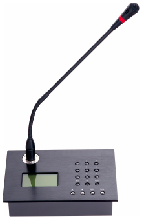 2网络寻呼话筒■话筒自身携带音量调节功能，一键静音功能，
■面板带3.4英寸LCD液晶中文显示屏、8个数字／分区快捷按键，一键选择寻呼，6个功能按键。
■桌面外型式设计专业寻呼话筒，黑色氧化铝拉丝面板，黑色电镀按钮搭配，工艺考究，现代感十足，精致美观。
■采用高灵敏度优质咪芯，平衡输入、音质清晰、无噪声。
■人性化人机操作界面：可随接在话筒上，无需软件上配置，呼叫任意终端成分组，操作简单快捷。
■采用嵌入式PC技术和内置工业级高速处理芯片，启动时间≤1秒。
■带咪杆拾音，对权限允许区域广播讲话，红色环状指示灯通话自动点亮。
■超强的跨网关、跨路由能力，有以太网口的地方即可接入。
■在管理系统的授权下可实现点对点、点对多点寻呼广播。
■具有远程升级功能，产品程序更新无须现场升级，通过网络远程即可更新、方便快捷。
■本机可调节音量，适合应用在不同场合
设备参数
网络接口：标准RJ45输入
网络协议：TCP/IP、UDP、IGMP(组播)
电源：DC12V 1A，±0.1V
数字音频格式：ADPCM；MP3/MP2
样码流:8-128K
传输速率:10/100Mbps自适应
音频模式:16-32位立体声CD音质
待机功率:0.2W
工作功耗:≤10W
辅助输入输出信号:1路MIC输入,带宽200Hz-15kHz,灵敏度电平3mv-l0mv
                 1路LINE输入,带宽200Hz-20kHz,电平MAX l.5V p-p
音频输出:带宽200Hz-3.5kHz，电平MAX l.5V p-p
输出频率:20Hz~20KHz
谐波失真:≤0.1%
信噪比:＞82dB
内置扬声器输出阻抗:4Ω，3W
环境温度:-15℃~65℃环境湿度：10%~90%
功耗:≤10W套1正版软件含加密狗

自备电脑一台3网络室外防水音柱额定功率:65W
频率响应：80-16KHz
喇叭单元：5"×5
尺寸：185×130×840mm网络接口: RJ45、10M/100M
网络协议: TCP/IP、UDP
音频格式:MP3
支持码流: 32K-256K
频带宽度:20Hz-20KHz
灵敏度:   92dB
◆模拟音频输入
MIC输入:10MV 6.3MM单声道插座
线路输入:频带宽度:20Hz-20KHz
立体声1V p-p,10K 莲花插座
◆线路输出立体声1V p-p,1K 莲花插座
◆供电：外置DC12V/5A只3IP音柱内置功放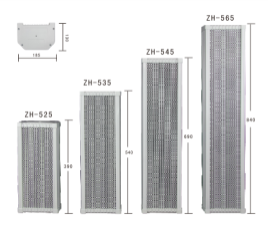 4网络音箱（木质）网络接口：RJ45、10M/100M
110V定压信号信号输入接口
网络协议：TCP/IP、UDP、ICMP、IGMP(组播)
音频格式：MP3/MP2
支持码流：32K-320K
频带宽度：20Hz-20KHz
灵敏度：95dB
信噪比：线路：≥90dB：话筒：≥88 dB
额定功率：双声道2*20W，最大功率2*30W，工业标准压线端子
扬声器阻抗：5"8Ω，2.5"8Ω，分频器分频
扬声器单元：1*5"+1*2.5"
尺寸：高*宽*深330×200×170mm只11教室及功能室用
内置功放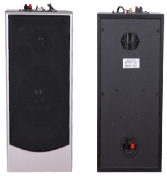 55口千兆交换机5口千兆非网管交换机，5个10/100/1000M自适应电口，铁壳桌面型台368口千兆交换机8口千兆非网管交换机，8个10/100/1000M自适应电口，铁壳桌面级台17超五类网线1、执行标准：ISO/IEC 11801、TIA/EIA 568C.2、YD/T1019
2、产品特点：
a)电缆外护套为深蓝色，纸箱包装，每箱305米
b)U/UTP结构 
c)电缆外护套采用PVC(聚氯乙烯)，绝缘层采用PE(聚乙烯)，导体采用优质无氧铜
d)电缆的阻燃性能符合YD/T1019规定
3、物理性能：
a)无机械或电气损伤的温度范围: 安装时: 0~+50℃；运行时:-20~+60℃
b)导体直流电阻≤9.5Ω/100m
c)直流电阻不平衡≤2.5%
d)绝缘电阻≥5000MΩ·km
e)线对对地电容不平衡≤330pF/100m
f)特性阻抗：100±15Ω
电缆最大外径≤6.3mm，护套厚度≥0.55mm米10008无氧铜电源线芯线纯铜，32*0.20mm，绝缘平均厚度不小于0.6mm、护套厚度不小于0.8mm；导体电阻低于19.5Ω/km(20℃) ；绝缘及护套为聚氯乙烯新料；线缆性能符合GBT5023-2008米10009超远距离无线话筒独家研发的晶体锁频和信号增益技术，性能稳定不掉频。
450克超重金属质感手持式话筒，采用高灵敏度咪芯，K歌轻松，声音完美。
专为家庭影院场所设计，稳定性强，          
频率稳定度：±0.005%
最大偏移：±45KHz，水平限度
音频频率响应：80Hz-18KHz(±3dB)
综合信噪比：＞105dB
综合失真：≤0.5%
有效使用距离：真分集350米以上有效接套1无线一拖二话筒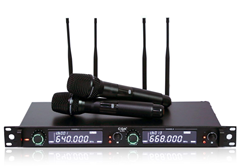 10单路终端采集器19英寸标准机架式，1U高度；高级铝面板，采用先进的抛光；
采用固定静态的IP地址，当网络发生改变时地址不会丢失，工作稳定；
采用嵌入式PC技术和DSP音频处理技术设计；内置嵌入式网络语言编解码模块，完成网络
音频流的同步接收和编解码；采用高速工业级ARM芯片，启动时间达到毫秒级；
具有1路RJ45下载地址接口，可以适应不同地方的网络修改地址；
通过网络传输多套音频节目内容；
单台设备具有4*N音频矩阵切换功能；
1路LINE/MIC信号输入，1路独立的网络TCP/IP编码功能，独立的音量调节，高品质的数字
音频传输，无噪音，可以单独呼叫；
音质达到CD级（音频文件位速为32-256kbps自适应）；
系统配置完成，可以操作面板上按键1按键直接启动相应区域广播终端；
超强的跨网关、跨路由器能力，有以太网的地方即可接入；
具有远程升级功能，产品程序更新无须现场升级，通过网络远程即可更新、方便快捷；
可以多机对叠，一套系统中可以安装多台设备，没有数量限制；
机器背面设有IP地址复位开关，复位可恢复出厂设置；
数字音频输入
网络接口：1组、RJ45、10M/100M
网络协议：TCP/IP/UDP
音频格式：MP3/MP2
支持码流：32k-256k
频带宽度：20Hz-20KHz
灵敏度：92db
信噪比：线路≥94db；话筒≥90db
模拟音频输入
MIC输入：10MV 6.3mm单声道插座
线路输入：频带宽度：20Hz-20KHz
LINE输入：立体声1Vp-p,10K莲花插座
输入电源：AC220V±10%，50-60Hz/外置DC12V/5A
待机功率：0.2W
线路输出：立体声1Vp-p,1K莲花插座台1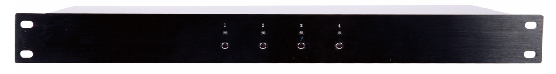 1122U网络机柜国产优质机柜台112辅材配件PVC管、水晶头、防水箱、绝缘胶布等等批113安装调试费项1合　计合　计合　计合　计合　计合　计